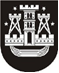 KLAIPĖDOS MIESTO SAVIVALDYBĖS TARYBASPRENDIMASDĖL LIKVIDUOTŲ IR IŠ JURIDINIŲ ASMENŲ REGISTRO IŠREGISTRUOTŲ ĮMONIŲ, MIRUSIŲ BEI BANKRUTAVUSIŲ FIZINIŲ ASMENŲ BEVILTIŠKŲ SKOLŲ UŽ VALSTYBINĖS ŽEMĖS NUOMĄ NURAŠYMO 2016 m. balandžio 28 d. Nr. T2-122KlaipėdaVadovaudamasi Lietuvos Respublikos vietos savivaldos įstatymo 16 straipsnio 2 dalies 26 punktu ir Valstybinės žemės nuomos mokesčio administravimo tvarkos aprašo, patvirtinto Klaipėdos miesto savivaldybės tarybos 2013 m. sausio 31 d. sprendimu Nr. T2-14 „Dėl valstybinės žemės nuomos mokesčio administravimo tvarkos“, 60 punktu, Klaipėdos miesto savivaldybės taryba nusprendžia:Leisti Klaipėdos miesto savivaldybės administracijos Finansų ir turto departamento Apskaitos skyriui nurašyti iš apskaitos dokumentų likviduotų ir iš Juridinių asmenų registro išregistruotų įmonių, mirusių bei bankrutavusių fizinių asmenų skolas už valstybinės žemės nuomą (priedas).Savivaldybės mero pavaduotojas,pavaduojantis savivaldybės merąArtūras Šulcas